Periodeplan for November og DesemberRammeplanen skriver; «Personalet skal gi barna kjennskap til og markere merkedager, høytider og tradisjoner i den kristne kulturarven og andre religioner og livssyn som er representert i barnehagen»Periodens litteratur/språkkassePeriodens nøkkelordPeriodens sanger/rim og reglerGeitekillingenMalvin og EllaSnekker AndersenJulekveldsvisa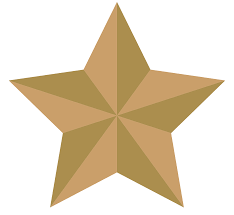 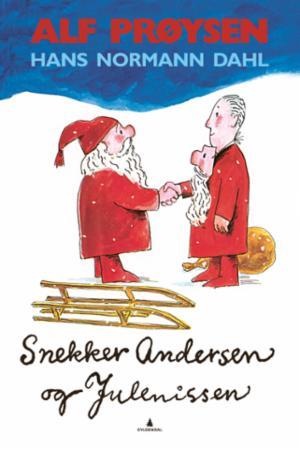 Forsetter med nøkkelordene til Geitekillingen og Malvin og Ella fra forrige periodeplan i begynnelsen av november.Snekker Andersen     - JulekveldsvisaPlankebiter                       - SkurekostSmåspiker                        - VedkubbeKniv                                 - FuglenekFotefar/Spor                     - Vugge/KrybbeSkog                                 - StjerneGrantre                             - GjeterStubbe                              - De tre vise mennVindfelt tre                       - JuletreSnekker                         Vedskjul                           Kjelke                               Julegavesekk                    Julegave                           Julenissen                         Nissemaske                                Julenissedrakt                  Topplue                           Snurrebass                       Grautsleiv/Grøtskje         Stokk                               Trefugl                            Hode, skulder, kne og tåJulekveldsvisaDet snør det snørMusevisaNå tenner vi det første lysPå låven sitter nissenSvart senker natten segEt barn er født i BetlehemNisse rød og nisse blåHer er nisse Rød
og her er nisse Blå!
Begge har de røde nisseluer på
nisse Rød kan nikke
nisse Blå kan vrikke
nisse Rød kan gjemme seg (inne i hånden)
nisse Blå kan klemme seg (mellom to fingre)
Her er nisse Rød
og her er nisse Blå,
men nå må de begge skynde seg å gå! (gjem bak ryggen)Periodens kreative aktivitetPeriodens tur/opplevelsePeriodens lekJulepynt/gaver (hemmelig )Bake/pynte pepperkakehjerter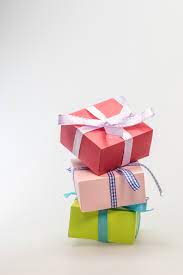 Markering av Lucia dagenTur til byenTur med frilek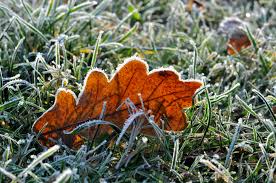 Kims lekLek med språkkassene